ЗРАЗОКЕКЗАМЕНАЦІЙНОЇ РОБОТИз дисциплiни « Іноземна мова  та фаховий переклад (англійська)  »здобувача вищої освіти _________ курсу, групи УМІ – ________ПIБ:_________________________________1 Complete the text with the words from the box:Nonprofit organizations rely on (1) ______________ relations and other marketing communications for a variety of (2) _______________ that go beyond soliciting direct financial (3) ______________. The more positive an image a nonprofit can cultivate, the more (4) ___________________ it will have to achieve its mission and goals. Knowing how a coordinated public relations (5) ________________ can help your nonprofit will help you make better (6) ________________ regarding getting the word out on your organization.When a (7) _________________ has a positive public image, people are more (8) ________________ to donate their time. Many nonprofits require (9) _________________ help to continue their operations and (10) ______________ their goals. This can include donation of expert (11) ________________ such as marketing, graphic design, accounting or (12) ______________ development. A nonprofit can increase its (13) ___________________ and donation generation by cultivating a positive public (14) _______________ and by promoting its successes. When people see that their donations are used for specific, (15) _______________ purposes, they are more likely to donate. In addition to (16) __________________ and corporate monetary donations, a nonprofit can (17) _______________ donations of goods and services, such as used (18) ________________, canned goods, printing, office furniture, computers and other (19) _______________ it can use or sell.The goals of a nonprofit can often be (20) _______________ through legislation. A nonprofit that targets a specific (21) ______________ or condition can increase the chances that state (22) ____________________ or the U.S. Congress will increase (23) _______________ for that disease or condition if they are (24) ___________________ by positive public relations. Nonprofits that aren’t allowed to directly (25) _____________ legislators can educate politicians by putting them on their mailing lists to receive their newsletters. When politicians see news stories about a nonprofit’s activities, it can (26) ________________ them to act or vote in support of the organization’s mission.2 Complete the article using words from the box .Boxfield Toys to Stop Sponsorship (27) ....... ........................ with Barbara GassonAs a result of comments made by Barbara Gasson, the children’s illustrator, on her blog site, Boxtield Toys has severed all (28)................................ with Ms Gasson. A spokesperson from the company said 'We regret having to terminate our (29)................................ relationship with Ms Gasson.'Although  Boxfield has (30)  ................................Ms Gasson's qualities over  the years,  they  may now be concerned about negative (31)................................ on their brand. The (32)........................... .... factors involved with Ms Gasson may be too high for this brand.	3 Read the texts about British companies and decide if they are examples of art sponsorship, educational sponsorship, or cause related sponsorship. 1 Sainsbury's will support Red Nose Day and Sport Relief campaigns as part of a new deal. In March this year Sainsbury's sold over 4 million red noses and donated over £6.5 million to the charity. (33) __________________2 In the UK Tesco is partnering I CAN, a UK charity that helps children with speech and language difficulties, to sponsor the Chatterbox Challenge. Children across the UK choose a song or story while family and friends sponsor them to perform it aloud. This year, Chatterbox Challenge raised over £150,000 for I CAN. (34) ___________3 The BT Series is a unique initiative for Tate Online which lets you explore works by selected artists and ask about their work. As exclusive sponsor of Tate Online, BT provides Tate with creative design services and technical support. (35) ________________4 Label each section of the article with a heading from the box then put the five sections in the correct order.Going public Internal audiences Negative falloutRebuilding public confidence The crisis(36) ___________________________As the MD toured the country, employees were kept informed by senior managers and regular email updates from Mr Puri.(37)  ___________________________Media coverage was immediate and very hostile, with 120mentions on TVnews.	(38)  ___________________________In 2004, the Indian Food and Drug Administration announced that worms had been found in two bars of Cadbury’s Dairy Milk chocolate. Although the problem was linked to improper storage at the distributors, there was an immediate negative impact on sales and the company's reputation was tarnished.	(39)  ___________________________To minimize the .damage, Cadbury set up a media desk and Bharat Puri, Cadbury's MD, went around the country making statements, meeting reporters and establishing the facts about the case.(40)  ___________________________Within 90 days. Cadbury introduced new packaging to protect against possible infection They engaged Indian film star Amitabh Bachchan as brand ambassador. One of the ads showed Bachchan visiting a Cadbury plant and consuming a bar of chocolate. ‘Consumer confidence in the product is back,’ says Sanjay Puroh1t, head of marketing for Cadbury India.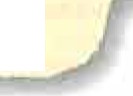 5 Complete the sentences.Accidents, scandals and (41) ___________________ products are common causes of crises.As soon as the crisis hits, activate the company's (42) _________________ communication (43) _________________ .One person should be selected as the designated (44) _____________________ to represent the company throughout the crisis. This person should make (45) ____________________ statements about the situation.    Make sure internal (46) ______________ are informed before or at the same time as you (47) _____________ public.Organize (48) _________________ briefings to stop the spread of (49) __________________ . Restore consumer confidence by recalling (50) ___________________ products.6 Complete the text words the words from the box:Whether a crisis is caused by a (51) _______________ product (a product which doesn't work properly), an (52) ________________ (such as a tornado or an earthquake), an (53) ______________ (for example, a fire at a company facility) or a (54) _____________ (as happened to the American oil company Enron), the company must manage the crisis.Beyond (55) _______________ the problem - that is, dealing with the problem using tactics such as a product (56) _____________ (removing defective product s from shops) - crisis management involves establishing effective crisis (57) ___________________. The crisis communication team must defend the company's (58) _____________ against the negative impact of the crisis.Most big corporations already have a crisis communication plan in place which identifies (59) ________________ crisis situations and how to communicate to (60) __________________ during these crises. Stakeholders include (61) _____________ audiences (such as the media, local communities and government (62) ________________) and the internal audiences or (63) ______________ (for example, employees of the company).A strategic reaction is to (64) __________________ by communicating honestly and quickly to the general public. Refusing to comment will encourage the spread of (65) _______________ (where unofficial versions of the story pass from person to person) and (66) ________________ (unofficial information given by someone inside the organization).A designated (67) ________________ represents the company in front of the media. The organization's public relations (PR) department, media centre or media desk makes official (68) _______________ (either verbally or in writing) and monitors reactions in the media. Effective crisis communication can:- minimize the damage caused by the crisis- preserve and protect the reputation and (69) __________________ of the company and its brands- rebuild public (70) ________________ in a company and its brands.nonprofit        meet       enhanced       image       legislatures       motivate       fundraising      benefits       disease       influenced        lobby        campaign        clothing        support       positive        opportunities       individual       public       items       decisions       generate      services       volunteer       willing       website        fundingdeal	impact	leveraged	long-standing	relationships	riskimage     accident     stakeholders     external     statements     authorities     publics     spokesman      defective     tackling     go public     confidence     rumours     recall     leaks     Act of God     potential     credibility     communication     scandal